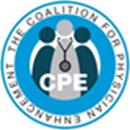 COALITION FOR PHYSICIAN ENHANCEMENT SPRING 2017 MEETINGCritical Transitions in Medical Careers:  Implications for Assessment and EducationApril 18-19, 2017Embassy Suites – Downtown, Fort Worth, TXLEARNING OBJECTIVESAt the end of this meeting participants will be able to:Describe the potential risk to physician performance at several common critical career transitions.Discuss key factors in newly trained physicians that portend ongoing successful performance in practice.Review the impact of illness and impairment on physicians’ continued safe practice and reentry to practice including how they can be assessed, treated, and monitored.Depict factors that affect patient safety when physicians change the scope of their practice.Discuss why, when and how late career physicians are evaluated for fitness to duty in North America, and compare those to the processes developed for airline pilots in the U.S.AGENDADay 1 – April 18th, 20177:15 AM – 8:00 AM		Registration/Breakfast8:00 AM – 8:15 AM 		Introduction and Opening Remarks				Marilyn Singer, MD – CPE President				David Bazzo, MD – CPE Program Committee Chair8:15 AM – 9:15 AM	The Newly Trained Physician: The Vision for Sustaining and Enhancing Competence Throughout Practice				Keynote Speaker:  Craig Campbell, MD, FRCPC				Royal College of Surgeons of Canada9:15 AM – 10:15 AM 		Physician Illness and Impairment:  Common Career TrajectoriesSpeakers:  Bradley Hall, MD – President, andPaul Earley, MD – President-ElectFederation of State Physician Health Programs (FSPHP)10:15 AM – 10:45 AM		Morning Break/Networking10:45 AM – 11:45 AM		Addressing Scope of Practice Change				Speaker:  Bill McCauley, MD, MHPE				Medical Advisor, Practice Assessment and Enhancement				College of Physicians and Surgeons of Ontario (CPSO)11:45 – Noon			Morning Wrap Up/Review of Afternoon SessionsNoon – 1: 15 PM		Lunch – Embassy Suites, Top Floor Dining Room1:15 PM -2:15 PM		Working Group Sessions				Moderator:  Elizabeth Wenghofer, Ph.D.				Associate Professor, School of Northern Rural Health				Laurentian University, Ontario				Group 1 (Green):  Newly Trained Physicians				Group 2 (Yellow):  Physician Health and Impairment				Group 3 (Blue):  Scope of Practice Change2:15 PM – 2:45 PM		Report Out from Sessions2:45 – 3:15 PM			Afternoon Break/Networking3:15 – 4:15 PM			CPE Research and Ideas Forum, Session 1				Moderator:  Elizabeth Wenghofer, Ph.D.4:15– 4:30 PM			Day 1 Wrap Up/Review of Day 2 Agenda/Adjourn6:30 PM 			CPE Dinner at GRACE Restaurant (Next to Embassy Suites)Day 2 – April 19th, 20177:15 AM – 8:00 AM		Breakfast8:00 AM – 9:30 AM	Panel Presentation on Evaluating Late Career Physicians:  What We Know, What We’re Learning, and Drawing Parallels to Late Career Airline Pilots	Moderator:  Rob Steele, MD – CPE Past President	Three 30 Minute Presentations				A United States Perspective				David Bazzo, MD				Professor of Family Medicine and Public Health				University of California San Diego PACE Program				A Canadian Perspective				Marc Billard, MD				Assistant Director, Practice Enhancement Division				College des Medicins du Quebec (CMQ)				Lessons from the Airline Industry:  Evaluating Late Career PilotsJames Vanderploeg, MD 				Director, Department of Preventive Medicine and Community HealthUniversity of Texas Medical Branch at Galveston 9:30 AM – 10:00 AM		Panel Q&A10:00 AM – 10:30 AM		Morning Break/Networking10:30 AM – 11:30 AM		CPE Research and Ideas Forum, Part 2				Moderator:  Elizabeth Wenghofer, PhD11:30 AM – Noon		Morning Wrap-Up, Business Meeting, and Adjourn				Marilyn Singer, MD and David Bazzo, MDNoon – 2:00 PM		CPE Board Meeting